Para este trabalho foram selecionados 5 produtos processados (foto em anexo)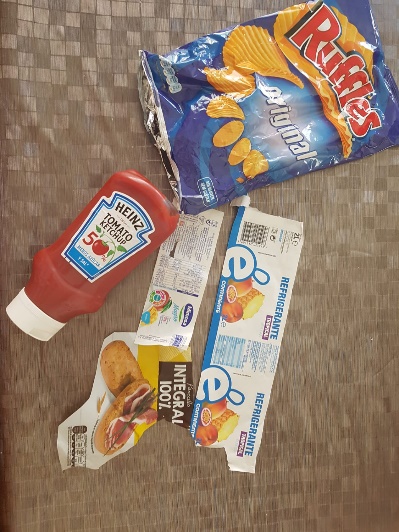 Batata fritaRefrigeranteIogurteKetchupTorradas Frase“O sal é inimigo da saúde”Para reduzir o consumo de sal devemos evitar comprar alimentos processados. Devemos observar os rótulos com atenção.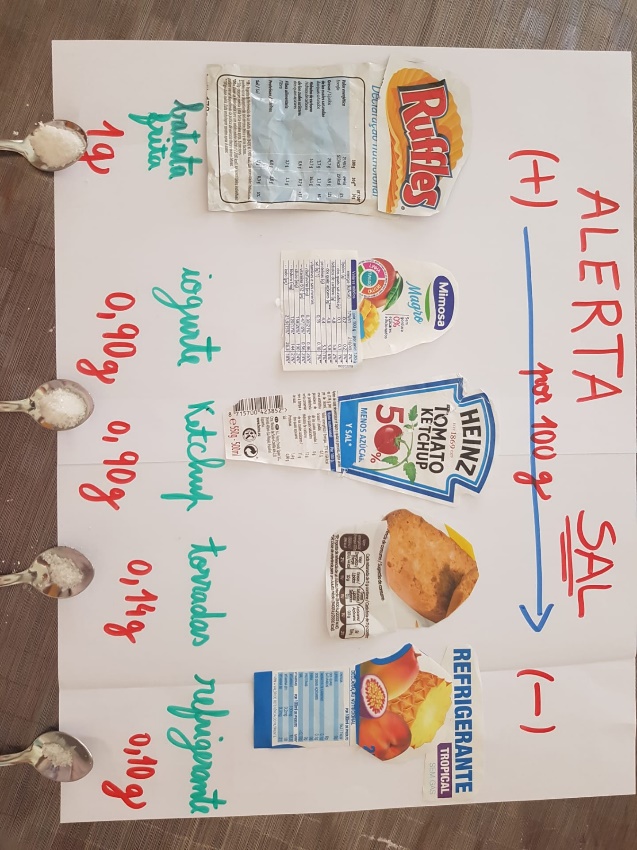 